                                                     ПРОЄКТ 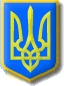 УКРАЇНА                                     Нетішинська міська рада Хмельницької області          Р І Ш Е Н Н Я_______________________ Нетішинської міської радиVІІІ скликання___.10. 2021				Нетішин		 		№ ____/____Про визнання таким, що втратило чинність, рішення двадцять дев’ятої (позачергової) сесії Нетішинської міської ради                    VI скликання від 20 червня 2012 року          № 29/580 «Про Порядок пайової участі замовників у створенні і розвитку інженерно-транспортної та соціальної інфраструктури міста Нетішина» з внесеними змінамиВідповідно до статті 26 Закону України «Про місцеве самоврядування в Україні», пункту 13 розділу І Закону України «Про внесення змін до деяких законодавчих актів України щодо стимулювання інвестиційної діяльності в Україні», враховуючи рекомендації комісії з перегляду регуляторних актів від 09 вересня 2021 року, Нетішинська міська рада  вирішила:Визнати такими, що втратили чинність:- рішення двадцять дев’ятої (позачергової) сесії Нетішинської міської ради VI скликання від 20 червня 2012 року № 29/580 «Про Порядок пайової участі замовників у створені і розвитку інженерно-транспортної та соціальної інфраструктури міста Нетішина»;- рішення тридцять дев’ятої сесії Нетішинської міської ради VI скликання від 27 березня 2013 року № 39/868 «Про внесення змін до рішення двадцять дев’ятої (позачергової) сесії Нетішинської міської ради VI скликання від                     20 червня 2012 року № 29/580 «Про Порядок пайової участі замовників у створені і розвитку інженерно-транспортної та соціальної інфраструктури міста Нетішина»;2- рішення тридцять шостої сесії Нетішинської міської ради VIІ скликання від 24 листопада 2017 року № 36/1986 «Про внесення змін до рішення двадцять дев’ятої (позачергової) сесії Нетішинської міської ради VI скликання від              20 червня 2012 року № 29/580 «Про Порядок пайової участі замовників у створені і розвитку інженерно-транспортної та соціальної інфраструктури міста Нетішина».Міський голова                                                                 Олександр СУПРУНЮК ПОЯСНЮВАЛЬНА ЗАПИСКАдо проєкту рішення міської ради «Про визнання таким, що втратило чинність, рішення двадцять дев’ятої (позачергової) сесії Нетішинської міської ради VI скликання від 20 червня 2012 року № 29/580 «Про Порядок пайової участі замовників у створенні і розвитку інженерно-транспортної та соціальної інфраструктури міста Нетішина» з внесеними змінамиОсновною метою підготовки проєкту рішення є прийняття Закону України  «Про внесення змін до деяких законодавчих актів України щодо стимулювання інвестиційної діяльності в Україні» від 20 вересня 2019 року № 132-IX, згідно з яким виключено статтю 40 Закону України «Про регулювання містобудівної діяльності», на виконання якої органи місцевого самоврядування встановлювали порядок залучення, розрахунку розміру і використання коштів пайової участі у розвитку інфраструктури населеного пункту.Враховуючи вищезазначене є необхідність визнати таким, що втратив чинність Порядок пайової участі замовників у створенні і розвитку інженерно-транспортної та соціальної інфраструктури міста Нетішина, затверджений  рішенням двадцять дев’ятої (позачергової) сесії Нетішинської міської ради                VI скликання від 20 червня 2012 року № 29/580 з внесеними змінами, у зв’язку із втратою актуальності та невідповідністю вимогам чинного законодавства.Т.в.о. директора Фонду комунального майна міста Нетішина                                     Антоніна ЦИСАРУК